Raising ConcernsWhat can you do as a Postgraduate Doctor in Training at BTH? 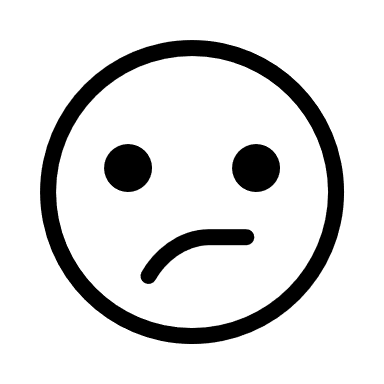 Speak to your Educational/Clinical Supervisor or the Education Lead for your departmentCome and speak to a member of the Postgraduate Education Team – they can be found in the Education Centre or contact them via email - bfwh.postgraduate.education@nhs.net Speak to the Trust Freedom to Speak Up GuardiansMore information can be found here - Freedom to Speak up Guardians | oneHR (bfwh.nhs.uk)Focus Groups which are run in line with teaching if you are a Foundation Doctor or GPST and on an Adhoc basis for other trainee grade, these are supported by the Associate Director for Medical Education.We also run an Evaluation of Education Experience survey that is sent out to our TraineesThe Guardian of Safe Working Hours Guardian of Safe Working Hours | oneHR (bfwh.nhs.uk)The Junior Doctor Forums, meet every other month and can also be found on the IntranetThere is the Medical Education Anonymous Drop Box. This is an online form that our Medical Education Quality Assurance Team runs and can be accessed via this link – https://forms.office.com/e/U7zAPbBFzG Our Medical Education Quality Assurance Team is also available as a resource you can use to provide anonymous feedback. Medical Education Quality Assurance | oneHR (bfwh.nhs.uk)